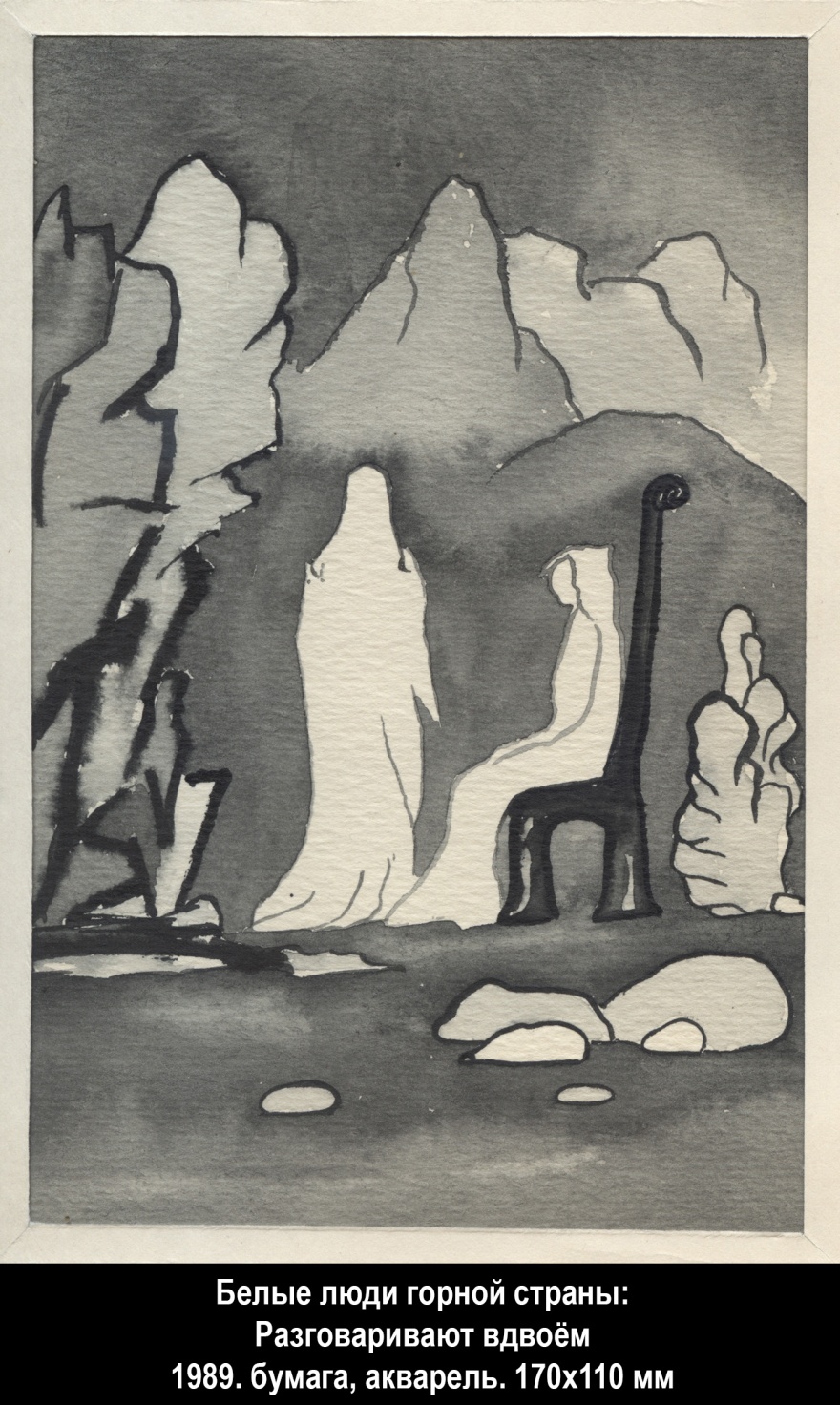 "Пью старинное вино..."Абу НувасНОЧНОЙ ГОСТЬНалей мне темного вина,Того, что старые поэтыНам завещали пить до дна,До дна ночи, что значит - до рассвета.Пусть черный шелк потрачен молью звезд,Или не звезд - а города огней,Сегодня у меня высокий гость,Любимая! нам темного вина налей!Застанет нас врасплох суровый свет,Замолкнет вдруг взволнованная речьНа полуслове.Я оглянусь - и гостя уже нет.Лишь из кувшина темное вино все будет течьПодобно крови.24 ноября 1984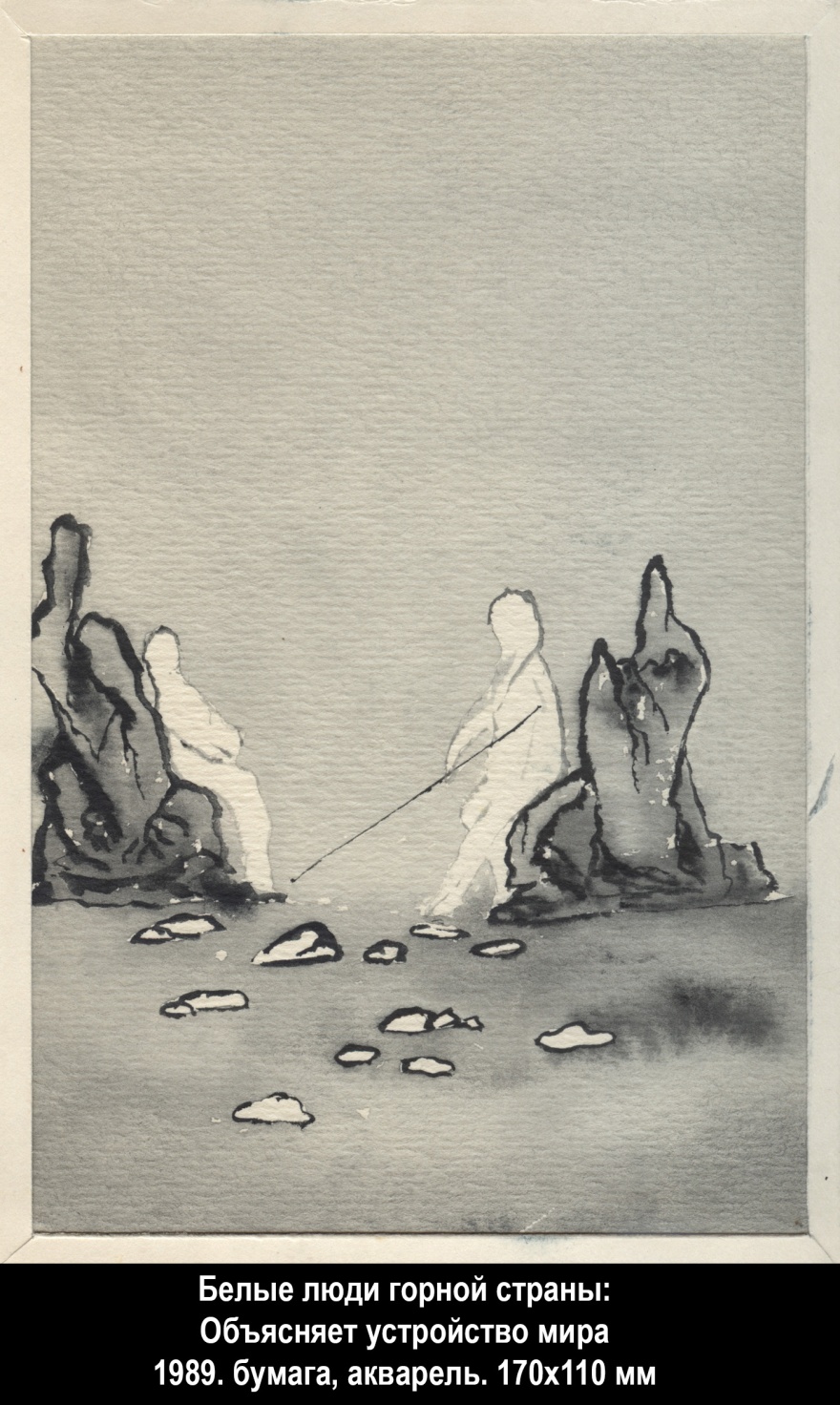 УЧЕНИК КОНФУЦИЯ- Я прошу Вас за связку сушёного мясадревнюю мудрость мне передать.Не для того, чтобы владеть.Не для того, чтобы гордиться.Не для того, чтобы мудрым слыть.А для того, чтобы бурный поток переплыть,и на другом краю,и на другом берегупередать её, не запачкав,другому ученику.Учитель ответил: О!Добиться этого невозможно!Но за связку сушёного мясаотчего не попробовать? 23 октября 1989孔门弟子“奉上这束肉干*，请求您把古老的智慧传授予我。不求全部掌握。不为人前炫耀。不为徒有其名。只为游过湍急的河流，抵达另一个地方，但愿能游到对岸，把智慧学说如实传给另一个弟子。”孔夫子答道：“哦！做到这一点很难！何苦不尝试一下呢？为了这束肉干。”1989，10，232019，1，7谷羽译* 一束肉干，是学生送给老师的见面礼，古代称为“束脩”。 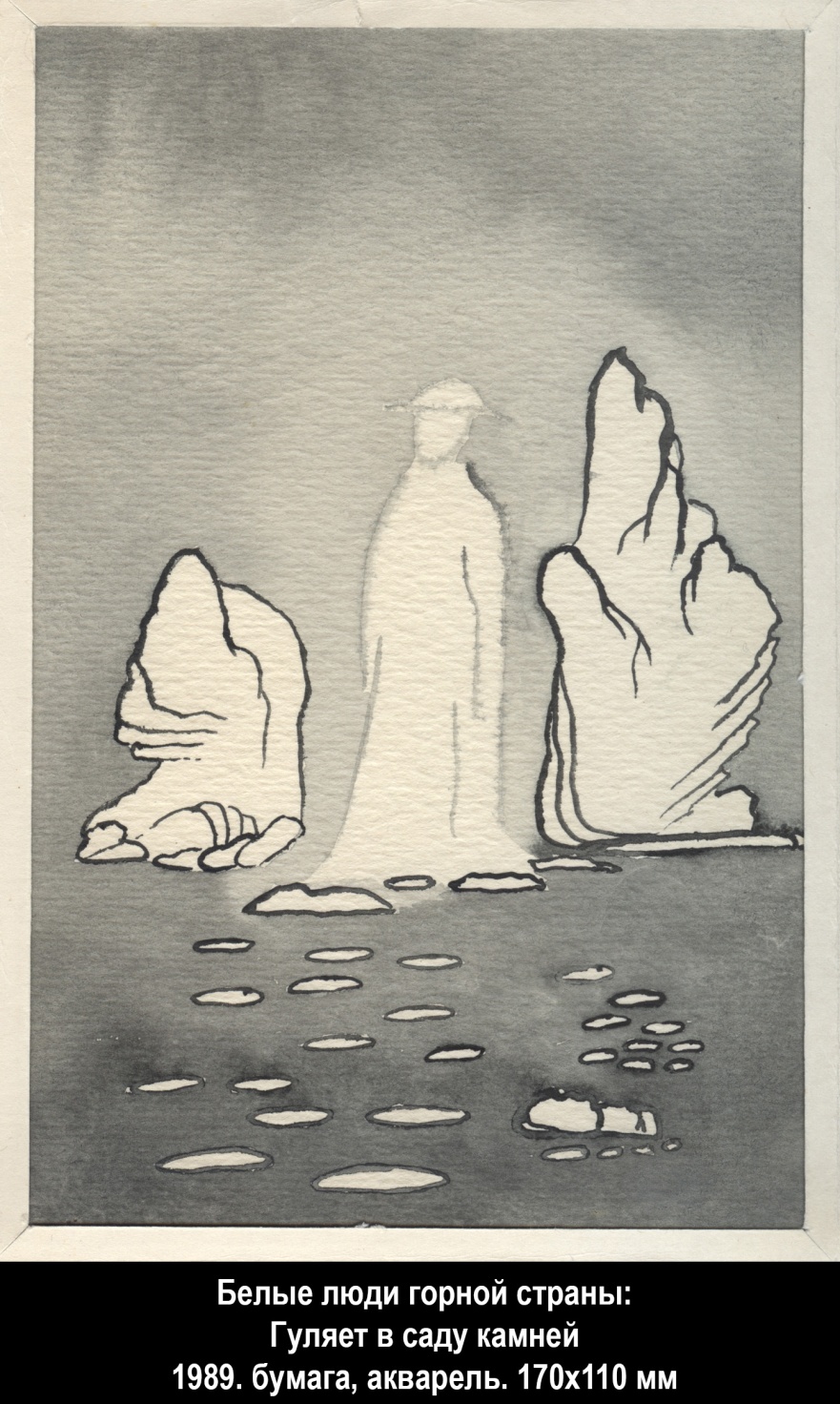 СОЖЖЕННЫЙ ДОМ"Когда сожженный домоставишь и уйдешь,под проливным дождемсудьбу свою найдешь».Ах, что мне толку в том! —  не жалко мне огня —под проливным дождемнет дома у меня.сентябрь 1988房屋焚毁无奈离家出走，大火焚毁了房屋，冒着倾盆大雨，寻找自己的归宿。怨天尤人无益！——我不把火灾抱怨——冒着倾盆大雨，我已经失去家园。1988年 9月2019谷羽译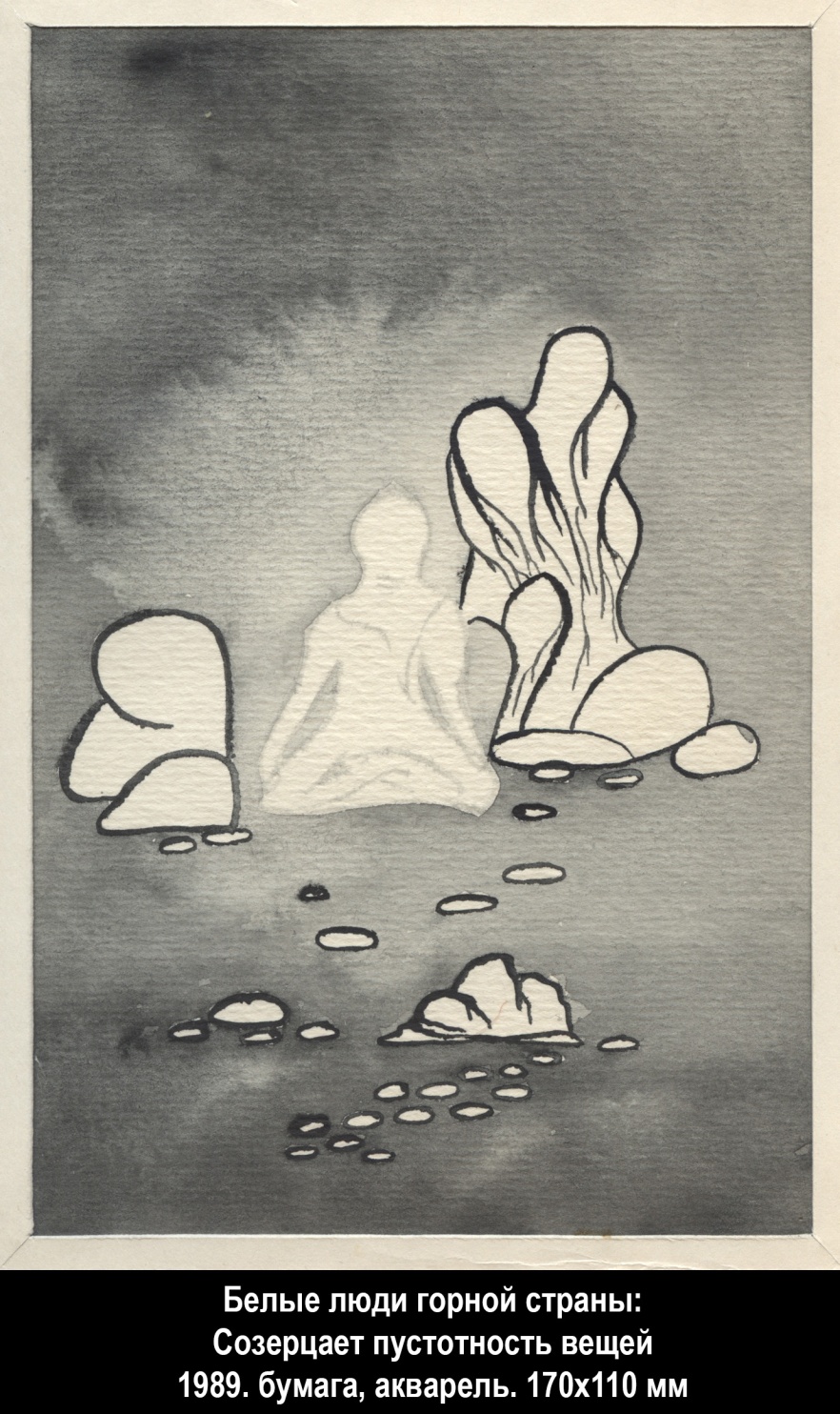 БЕЛЫЙ КОНЬПролетел белый коньмимо щели в ограде.Угасающий деньнеподвижен как в пустоте паденье.Лес без листвы.Луг без травы.И в дальней далинеба с землею соединенье.В этом замкнутом кругетесно белому коню. ноябрь 1991